Кировское областное государственное 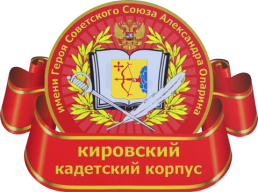 общеобразовательное автономное учреждение «Кировский кадетский корпус имени Героя Советского Союза А.Я.Опарина»   РАБОЧАЯ ПРОГРАММАпо внеурочной деятельности 
«Личные границы и осознанность»
(общеинтеллектуальное  направление)в 11-х взводах  на 2022  – 2023  уч. годст.  Просница 2022г.Пояснительная запискаРабочая программа по внеурочной деятельности «Личные границы и осознанность» в 11-х взводах  разработана как вариант реализации духовно-нравственного направления внеурочной деятельности в соответствии с возрастными психологическими особенностями старших подростков, а также в соответствии  с идеями кадетского воспитания, которое предполагает наличие у выпускников таких качеств, как осознанность собственных планов и ресурсов, способность принимать взвешенные решения, позитивная Я-концепция.Количество часов в неделю – 1 ч. в течение года (компонент образовательной организации учебного плана внеурочной деятельности).Количество часов в год – 34 ч.,  в соответствии с Учебным планом КОГОАУ  «Кировского кадетского корпуса имени Героя Советского Союза А.Я.Опарина» на 2022 - 2023  уч.год  и годовым календарным графиком.Уровень изучения учебного материала – базовый.Рабочая программа составлена на основе:требований Закона «Об образовании»,Федерального государственного образовательного стандарта основного  общего образования, на основании Концепции духовно-нравственного развития и воспитания личности гражданина России. Программа внеурочной деятельности «Личные границы и осознанность» предназначена для кадет 11-х взводов  в рамках реализации Федерального государственного образовательного стандарта нового поколения.Основная идея программы — концентрация личностных ресурсов и ресурсов корпуса для выстраивания индивидуальной траектории планирования и осуществления учебных и профессиональных намерений выпускников. Актуальность Актуальность разработки и реализации программы «Личные границы и осознанность» представлена следующим:Последний год обучения в кадетском корпусе является крайне сложным в психологическом плане. Выпускники должны осознать, что от результатов их учебы, подготовленности к экзаменам зависит широта выбора учебных заведений для дальнейшего обучения. Большинство молодых людей попробуют поступить в военные училища или вузы силовых структур. Это связано с определенными особенностями поступления: прохождением в середине учебного года медкомиссии, сбором документов, профотбором и отбором по спортивным нормативам. Сам выпускник и его семья должны тщательно спланировать эти моменты, в том числе взаимодействие с военкоматом, с вузом. Планирование данных моментов, их сочетание с учебной и внеучебной деятельностью является сложной задачей для выпускника, может вызывать тревожность, стресс, упадок сил. Особенно опасны моменты, когда выпускник получает медотвод и вынужден переориентировать свои планы, что бывает крайне болезненно. Умение концентрироваться на поставленной задаче, держать в голове близкие и далекие планы, строить коммуникацию с различными госструктурами является необходимым условием первого шага к овладению профессией. Поэтому так важно осознавать свое эмоциональное состояние, понимать наличие ресурсов, планировать, отметать лишнее, концентрироваться на главном. При этом выпускники обычно со всей отчетливостью понимают, что последний год в жизни находятся вместе, в родном коллективе, «наслаждаются детством» и отсутствием взрослой ответственности. Помочь в этом непростом переходе – от легкости и беззаботности юности к взрослому состоянию ответственности за свою жизнь и планы – одна из задач психологической службы.Цель: формирование у кадет культуры ответственного поведения в отношении своей жизни и профессионального выбора; формирование представлений об особенностях поступления в военные вузы и вузы силовых структур; формирование социальной компетентности кадета как способности коммуницировать и получать результат в ходе взаимодействия в различными структурами вне кадетского корпуса.Задачи курса: Формирование психологических знаний о собственных эмоциях;Диагностика особенностей личности и интеллекта в соответствии с задачами профотбора;Выработка собственной личностной позиции по отношению к учебе;Развитие  умений конструктивно взаимодействовать с различными людьми и структурами;Осознание возможности и необходимости планировать и осуществлять свои планы;Воспитание уверенности в себе, чувства собственного достоинства. Программа составлена с учётом реализации межпредметных связей по разделам: физическая культура и спорт (здоровый образ жизни); этика и культура поведения; основы безопасности жизнедеятельности; основы военной службы.Основные формы образовательной работы с кадетами:Дискуссия;Тренинг личностного роста;Тренинг развития межличностных отношений;Круг сообщества (медиативная форма);Игра;Психологическая диагностика.Предполагаемые результаты реализации программы:Предметные результаты: - формирование основ психологической  культуры;- формирование представления об особенностях поступления в военные вузы и вузы силовых структур;- формирование представления об основах работы с собственными эмоциями;- умение распознавать признаки стресса;- формирование представления о преодоления барьеров в общении;- формирование представления о конструктивном реагировании  на  негативные эмоции партнеров;- формирование представления о способах строить отношения с окружающими;- формирование представления о психологическом здоровье человека, факторах риска и культуре здорового и безопасного образа жизни;- формирование представления о влиянии позитивных и негативных эмоций на здоровье, на состояние нервной системы в период подготовки к экзаменам; - обучение элементарным навыкам эмоциональной разгрузки (релаксации); - формирование навыков позитивного коммуникативного общения; - формирование способов эффективного поведения  в ситуациях профотбора;- формирование способов эффективного и безопасного поведения в ситуациях крушения планов;- формирование знаний об особенностях психологической диагностики при приеме в вузы.Метапредметные результаты:регулятивные  УУД:Умение самостоятельно определять цели обучения, ставить и формулировать новые задачи в учебе и познавательной деятельности, развивать мотивы и интересы своей познавательной деятельности. Обучающийся сможет:идентифицировать собственные проблемы и определять главную проблему;выдвигать версии решения проблемы, формулировать гипотезы, предвосхищать конечный результат;ставить цель деятельности на основе определенной проблемы и существующих возможностей;формулировать учебные задачи как шаги достижения поставленной цели деятельности;Умение самостоятельно планировать пути достижения целей, в том числе альтернативные, осознанно выбирать наиболее эффективные способы решения учебных и познавательных задач. Обучающийся сможет:определять необходимые действие(я) в соответствии с учебной и познавательной задачей и составлять алгоритм их выполнения;обосновывать и осуществлять выбор наиболее эффективных способов решения учебных и познавательных задач;определять/находить, в том числе из предложенных вариантов, условия для выполнения учебной и познавательной задачи;выстраивать жизненные планы на краткосрочное будущее (заявлять целевые ориентиры, ставить адекватные им задачи и предлагать действия, указывая и обосновывая логическую последовательность шагов);выбирать из предложенных вариантов и самостоятельно искать средства/ресурсы для решения задачи/достижения цели;составлять план решения;описывать свой опыт, оформляя его для передачи другим людям в виде технологии решения практических задач определенного класса;Умение соотносить свои действия с планируемыми результатами, осуществлять контроль своей деятельности в процессе достижения результата, определять способы действий в рамках предложенных условий и требований, корректировать свои действия в соответствии с изменяющейся ситуацией. Обучающийся сможет:определять совместно с педагогом и сверстниками критерии планируемых результатов и критерии оценки своей учебной деятельности;систематизировать (в том числе выбирать приоритетные) критерии планируемых результатов и оценки своей деятельности;отбирать инструменты для оценивания своей деятельности, осуществлять самоконтроль своей деятельности в рамках предложенных условий и требований;оценивать свою деятельность, аргументируя причины достижения или отсутствия планируемого результата;работая по своему плану, вносить коррективы в текущую деятельность на основе анализа изменений ситуации для получения запланированных характеристик продукта/результата;сверять свои действия с целью и, при необходимости, исправлять ошибки самостоятельно.Умение оценивать правильность выполнения учебной задачи, собственные возможности ее решения. Обучающийся сможет:определять критерии правильности (корректности) выполнения учебной задачи;анализировать и обосновывать применение соответствующего инструментария для выполнения учебной задачи;свободно пользоваться выработанными критериями оценки и самооценки, исходя из цели и имеющихся средств, различая результат и способы действий;оценивать продукт своей деятельности по заданным и/или самостоятельно определенным критериям в соответствии с целью деятельности;обосновывать достижимость цели выбранным способом на основе оценки своих внутренних ресурсов и доступных внешних ресурсов;фиксировать и анализировать динамику собственных образовательных результатов.Владение основами самоконтроля, самооценки, принятия решений и осуществления осознанного выбора в учебной и познавательной. Обучающийся сможет:наблюдать и анализировать собственную учебную и познавательную деятельность и деятельность других обучающихся в процессе взаимопроверки;соотносить реальные и планируемые результаты индивидуальной образовательной деятельности и делать выводы;принимать решение в учебной ситуации и нести за него ответственность;самостоятельно определять причины своего успеха или неуспеха и находить способы выхода из ситуации неуспеха;ретроспективно определять, какие действия по решению учебной задачи или параметры этих действий привели к получению имеющегося продукта учебной деятельности;демонстрировать приемы регуляции психофизиологических/ эмоциональных состояний для достижения эффекта успокоения (устранения эмоциональной напряженности), эффекта восстановления (ослабления проявлений утомления), эффекта активизации (повышения психофизиологической реактивности).познавательные УУДУмение определять понятия, создавать обобщения, устанавливать аналогии, классифицировать, самостоятельно выбирать основания и критерии для классификации, устанавливать причинно-следственные связи, строить логическое рассуждение, умозаключение (индуктивное, дедуктивное, по аналогии) и делать выводы. Обучающийся сможет:подбирать слова, соподчиненные ключевому слову, определяющие его признаки и свойства;выстраивать логическую цепочку, состоящую из ключевого слова и соподчиненных ему слов;выделять общий признак двух или нескольких предметов или явлений и объяснять их сходство;объединять предметы и явления в группы по определенным признакам, сравнивать, классифицировать и обобщать факты и явления;выделять явление из общего ряда других явлений;определять обстоятельства, которые предшествовали возникновению связи между явлениями, из этих обстоятельств выделять определяющие, способные быть причиной данного явления, выявлять причины и следствия явлений;строить рассуждение от общих закономерностей к частным явлениям и от частных явлений к общим закономерностям;вербализовать эмоциональное впечатление, оказанное на него источником;объяснять явления, процессы, связи и отношения, выявляемые в ходе познавательной и исследовательской деятельности (приводить объяснение с изменением формы представления; объяснять, детализируя или обобщая; объяснять с заданной точки зрения);делать вывод на основе критического анализа разных точек зрения, подтверждать вывод собственной аргументацией или самостоятельно полученными данными.Умение создавать, применять и преобразовывать знаки и символы, модели и схемы для решения учебных и познавательных задач. Обучающийся сможет:обозначать символом и знаком предмет и/или явление;определять логические связи между предметами и/или явлениями, обозначать данные логические связи с помощью знаков в схеме;создавать абстрактный или реальный образ предмета и/или явления;строить модель/схему на основе условий задачи и/или способа ее решения;создавать вербальные, вещественные и информационные модели с выделением существенных характеристик объекта для определения способа решения задачи в соответствии с ситуацией;преобразовывать модели с целью выявления общих законов, определяющих данную предметную область;переводить сложную по составу (многоаспектную) информацию из графического или формализованного (символьного) представления в текстовое, и наоборот;строить схему, алгоритм действия, исправлять или восстанавливать неизвестный ранее алгоритм на основе имеющегося знания об объекте, к которому применяется алгоритм;строить доказательство: прямое, косвенное, от противного;8. Развитие мотивации к овладению культурой активного использования словарей и других поисковых систем. Обучающийся сможет:определять необходимые ключевые поисковые слова и запросы;осуществлять взаимодействие с электронными поисковыми системами, словарями;формировать множественную выборку из поисковых источников для объективизации результатов поиска;соотносить полученные результаты поиска со своей деятельностью.Коммуникативные УУД9. Умение организовывать учебное сотрудничество и совместную деятельность с учителем и сверстниками; работать индивидуально и в группе: находить общее решение и разрешать конфликты на основе согласования позиций и учета интересов; формулировать, аргументировать и отстаивать свое мнение. Обучающийся сможет:определять возможные роли в совместной деятельности;играть определенную роль в совместной деятельности;принимать позицию собеседника, понимая позицию другого, различать в его речи: мнение (точку зрения), доказательство (аргументы), факты; гипотезы, аксиомы, теории;определять свои действия и действия партнера, которые способствовали или препятствовали продуктивной коммуникации;строить позитивные отношения в процессе учебной и познавательной деятельности;корректно и аргументированно отстаивать свою точку зрения, в дискуссии уметь выдвигать контраргументы, перефразировать свою мысль (владение механизмом эквивалентных замен);критически относиться к собственному мнению, с достоинством признавать ошибочность своего мнения (если оно таково) и корректировать его;предлагать альтернативное решение в конфликтной ситуации;выделять общую точку зрения в дискуссии;договариваться о правилах и вопросах для обсуждения в соответствии с поставленной перед группой задачей;организовывать учебное взаимодействие в группе (определять общие цели, распределять роли, договариваться друг с другом и т. д.);устранять в рамках диалога разрывы в коммуникации, обусловленные непониманием/неприятием со стороны собеседника задачи, формы или содержания диалога.10. Умение осознанно использовать речевые средства в соответствии с задачей коммуникации для выражения своих чувств, мыслей и потребностей для планирования и регуляции своей деятельности; владение устной и письменной речью, монологической контекстной речью. Обучающийся сможет:определять задачу коммуникации и в соответствии с ней отбирать речевые средства;отбирать и использовать речевые средства в процессе коммуникации с другими людьми (диалог в паре, в малой группе и т. д.);представлять в устной или письменной форме развернутый план собственной деятельности;соблюдать нормы публичной речи, регламент в монологе и дискуссии в соответствии с коммуникативной задачей;высказывать и обосновывать мнение (суждение) и запрашивать мнение партнера в рамках диалога;принимать решение в ходе диалога и согласовывать его с собеседником;создавать письменные «клишированные» и оригинальные тексты с использованием необходимых речевых средств;использовать вербальные средства (средства логической связи) для выделения смысловых блоков своего выступления;использовать невербальные средства или наглядные материалы, подготовленные/отобранные под руководством учителя;делать оценочный вывод о достижении цели коммуникации непосредственно после завершения коммуникативного контакта и обосновывать его.Формирование и развитие компетентности в области использования информационно-коммуникационных технологий (далее – ИКТ). Обучающийся сможет:целенаправленно искать и использовать информационные ресурсы, необходимые для решения учебных и практических задач с помощью средств ИКТ;выбирать, строить и использовать адекватную информационную модель для передачи своих мыслей средствами естественных и формальных языков в соответствии с условиями коммуникации;выделять информационный аспект задачи, оперировать данными, использовать модель решения задачи;использовать компьютерные технологии (включая выбор адекватных задаче инструментальных программно-аппаратных средств и сервисов) для решения информационных и коммуникационных учебных задач, в том числе: вычисление, написание писем, сочинений, докладов, рефератов, создание презентаций и др.;использовать информацию с учетом этических и правовых норм;создавать информационные ресурсы разного типа и для разных аудиторий, соблюдать информационную гигиену и правила информационной безопасности.Личностные результаты:сформированность российской гражданской идентичности, патриотизма, любви к Отечеству и уважения к своему народу, готовности к служению Отечеству в различных видах гражданской и профессиональной деятельности;сформированность гражданской позиции выпускника как сознательного, активного и ответственного члена российского общества, уважающего закон и правопорядок, осознающего и принимающего свою ответственность за благосостояние общества, обладающего чувством собственного достоинства, способного противостоять социально опасным и враждебным явлениям в общественной жизни;готовность к защите Отечества, к службе в Вооружённых Силах Российской Федерации;сформированность основ личностного саморазвития и самовоспитания в обществе на основе общечеловеческих нравственных ценностей и идеалов российского гражданского общества с учётом вызовов, стоящих перед Россией и всем человечеством; готовность и способность к самостоятельной, творческой и ответственной деятельности (образовательной, учебно-исследовательской, коммуникативной и др.);сформированность толерантного сознания и поведения личности в поликультурном мире, готовности и способности вести диалог с другими людьми, достигать в нём взаимопонимания, находить общие цели и сотрудничать для их достижения;сформированность навыков социализации и продуктивного сотрудничества со сверстниками, старшими и младшими в образовательной, общественно полезной, учебно-исследовательской, учебно-инновационной и других видах деятельности;сформированность нравственного сознания, чувств и поведения на основе сознательного усвоения общечеловеческих нравственных ценностей (любовь к человеку, доброта, милосердие, равноправие, справедливость, ответственность, свобода выбора, честь, достоинство, совесть, честность, долг), компетентность в решении моральных дилемм и осуществлении нравственного выбора; приобретение опыта нравственно ориентированной общественной деятельности;принятие и реализацию ценностей здорового и безопасного образа жизни: потребность в занятиях физкультурой и спортивно-оздоровительной деятельностью, отрицательное отношение к употреблению алкоголя, наркотиков, курению; бережное, ответственное и компетентное отношение к физическому и психологическому здоровью как собственному, так и других людей;осознанный выбор будущей профессии на основе понимания её ценностного содержания и возможностей реализации собственных жизненных планов;Содержание11 взвод Адаптационные ресурсы психики. Проблемы выбора учебного заведения. Особенности планирования деятельности в 11 классе. Психологическая помощь. Особенности профотбора: личностные опросники и тесты интеллекта, памяти, внимания. Теория стресса. Экзаменационная тревожность. Особенности режима в период сдачи экзаменов. Приемы аутотренинга. Упражнения на активизацию работы мозга. Упражнения-мотиваторы. Упражнения-стабилизаторы. Типичные ошибки старших подростков при подготовке к экзаменам. Цели и ценности взрослой жизни. Первый год в вузе. Служба в армии: мотивы и трудности. Преодоление трудностей. Работа с эмоциональным состоянием как признак зрелости.Психологическая безопасность: обманы вокруг нас. Реклама и маркетинг. Финансовая безопасность. Религиозные секты. Молодежный экстремизм. Ценности современного западного общества и традиционные ценности.Эмоционально-волевая сфера. Работа с негативными эмоциями с помощью арт-терапевтических техник. Самопознание. Рефлексия эмоциональных состояний. Тематическое планированиеКалендарно-тематический план 11 взводКаждое занятие включает разные виды деятельности: Психологическое просвещение;Диагностика;Практические (тренинговые) формы работы.Методы обучения:Проблемная беседа, дискуссия, круг сообщества.Материально - техническое обеспечение предусматривает:Наличие кабинета для групповых занятий; интерактивной доски; компьютера; проектора (возможность просмотра фильмов, видеороликов, презентаций);Авторские презентации по темам курса;Использование интернет-ресурсовГлоссарий психолого-педагогических терминовhttp://bspu.secna.ru/glossaries/psihological/tituln.htmlПсипортал http://psy.piter.comПсихология http://www.psychology.ruПсихология – вся Россия http://www.psycho.all.ruШкольный психолог  http://psy.1september.ruСпособы и критерии определения результативности программы:1. Папка самодиагностики.2. Папка «Психологическая помощь выпускникам» (методы самопомощи и памятки по основным темам)4. Групповые диагностические и арт-терапевтические работы.5. Анализ диагностики.Критерии определения результативности программы:Хороший и высокий уровень вовлеченности учащихся в практическую работу;Хороший и высокий процентный показатель интереса учащихся  к содержанию курса;Хороший и высокий уровень удовлетворенности учащихся практическими навыками психологической помощи.Контрольно-измерительные материалы:Диагностика личности и психических процессов по курсу Формой подведения итогов реализации программы являются:Заключительное рефлексивное занятие;Анализ результатов реализации программы на педсовете.Список литературы:Проблемные беседы для подростков по формированию социальной компетентности: Методическая разработка / авт.-сост. С.В. Кудинова, Е.А. Тупицына, - Киров: ООО «Типография «Старая Вятка», 2016 г.Программа духовно-нравственного развития (первичной профилактики рискованного поведения) «ЛадьЯ» (В ладу с собой) Сирота Н.А., Воробьева Т.В., Ялтонская А.В., Рыдалевская Е.Е., Яцышин С.М., Микляева А.В.  info@infourok.ru Личностный потенциал: структура и диагностика / под ред. Д. А. Леонтьева. — М.: Смысл, 2011.  Лурия, А. Р. Экзамен и психика / А. Р. Лурия // Психологическое наследие. Избранные труды по общей психологии. — М.: Смысл, 2003.Программы работы психолога. Выпуск 1. Программы сохранения психологического здоровья участников образовательного процесса. – Киров: Изд-во Кировского областного ИУУ, 2004. – с. 227Программы психологической поддержки участников  образовательного процесса – Киров: Изд-во КИПК и ПРО, 2006. – с. Серия «Программы работы психолога». Выпуск 2.Арт-терапия в сенсорной комнате: Сборник практических материаловОбластного методического объединения арт-терапевтов г. Кирова и Кировской области /Под ред.: С.В. Кудиновой, М.Н. Прозоровой. – Киров, 2019.Методические материалы по вопросам формирования навыков безопасного поведения у детей и подростков. – Екатеринбург: ГБОУ СО ЦППРиК «Ладо», 2014. – 52 с. Классные часы в системе психолого-педагогического сопровождения развития личности подростка: Учебно-методическое пособие для педагогов/ Под  общей редакцией С.В. Кудиновой, Е.А. Белорыбкиной. Серия: Воспитание и развитие личности в условиях ФГОС. – Киров: ООО «Типография «Старая Вятка», 2013.СОГЛАСОВАНОНа педагогическом совещании№______ от ______20__ г.Председатель педагогического совещания_________/_________                                             УТВЕРЖДЕНОдиректор КОГОАУ «Кировский                                        кадетский корпус    имени Героя Советского Союза А. Я. Опарина»___________А.Л.СемейшевСоставитель  программы:Петухова О.В.Педагог-психологВысшая категория№Тема разделаКоличество часовСодержание воспитательного потенциала занятий11 класс34Введение в курс2вовлечение кадет в интересную и полезную для них деятельность, которая предоставит им возможность приобрести социально значимые знания, развить в себе важные для своего личностного развития социально значимые отношенияОсобенности поступления в вузы8передача кадетам социально-значимых знанийПсихологическая подготовка к экзаменам 4развитие их ценностного отношения к своему здоровью, побуждение к здоровому образу жизни, воспитание силы воли, ответственностиПроблемы самоидентификации во взрослом мире 3развитие коммуникативных компетенций кадет, воспитание культуры общения, развитие умений слушать и слышать других, уважать чужое мнение и отстаивать свое собственное, терпимо относиться к разнообразию взглядов людейОпасности взрослой жизни6развитие коммуникативных компетенций кадет, воспитание культуры общения, развитие умений слушать и слышать других, уважать чужое мнение и отстаивать свое собственное, терпимо относиться к разнообразию взглядов людейРабота с эмоциями7вовлечение кадет в интересную и полезную для них деятельность, которая предоставит им возможность приобрести социально значимые знания, развить в себе важные для своего личностного развития социально значимые отношенияРабота с экзаменационным стрессом4развитие их ценностного отношения к своему здоровью, побуждение к здоровому образу жизни, воспитание силы воли, ответственности№Содержание ПрактикаДата проведенияДата проведенияПо плануПо фактуРаздел 1. Введение.Вводное занятие: мое отношение к последнему году обученияТренинг с элементами арт-терапииПланирование: ключевые этапы года и трудности, с ними связанные.Тренинг Раздел 2. Особенности поступления в вузыОсобенности поступления в вузы силовых структур и военные училища.Лекция-беседаПрофтестирование: из чего оно состоит.Лекция-беседаЛичностные опросники («Прогноз 2»)ДиагностикаЛичностные опросникиДиагностикаТесты интеллекта, памяти, вниманияДиагностикаТесты интеллекта, памяти, вниманияДиагностикаТесты интеллекта, памяти, вниманияДиагностикаКруглый стол: «подводные камни» профотбораДискуссияРаздел 3. Психологическая подготовка к экзаменамПсихологическая подготовка к экзаменационному сочинениюТренингТеория стресса. Экзаменационный стресс.Лекция-беседаКак снять экзаменационную тревожность.ТренингПриемы работы со стрессовым состояниемТренингРаздел 4. Проблемы самоидентификации во взрослом миреМои цели и ценности при вступлении во взрослую жизньТренингВстречи с выпускниками вузов (в течение года)БеседаИтоговое занятие: что мне дал кадетский корпус.рефлексияРаздел 5. Опасности взрослой жизни.Психологическая безопасность: обманы вокруг нас.Лекция-беседаПсихологическая безопасность: обманы вокруг нас.Лекция-беседаПсихологическая безопасность: рекламные фокусыЛекция-беседаПсихологическая безопасность: религиозные сектыЛекция-беседаПсихологическая безопасность: молодежный экстремизмЛекция-беседаПсихологическая безопасность: ценности современного западного обществаЛекция-беседаРаздел 6. Работа с эмоциямиРабота по восполнению ресурсов. Арт-терапевтическая техника «Мои ресурсы»АТ-занятиеРабота с эмоциональным стрессом Арт-терапевтическая техника «Мой стресс»АТ-занятиеМежличностное общение Арт-терапевтическая техника «Деревья-Лес»АТ-занятиеМежличностное общение Арт-терапевтическая техника «Деревья-Лес»АТ-занятиеРабота с самооценкой. Арт-терапевтическая техника «Город»АТ-занятиеСамопознание. Арт-терапевтическая техника «Цветок»АТ-занятиеСамопознание. Арт-терапевтическая техника «Луг»АТ-занятиеРаздел 7. Работа с экзаменационным стрессомДыхательные упражнения.ТренингАутотренинг.ТренингГимнастика мозга.ТренингИтоговое занятие: карта моей жизни.ТренингИтого: 34 часа.